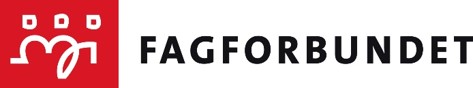 Årsberetning 2021forFagforbundet Sørfold avd 097Behandlet av årsmøtet den 25.januar 2022InnledningOgså gjennom året 2021 har det vært utfordringer knyttet til pandemien som rammet oss alle så hardt i 2020.  Vaksineringen mot covid-19 startet hos oss i Sørfold opp like etter nyttår i 2021, og tilgang på vaksiner avgjorde tempoet på hvor fort våre innbyggere fikk sine doser.  I takt med vaksinering og smittetrykk har restriksjonene variert gjennom året, og i perioder har det vært tilnærmet «normalt».  Men vi har hele tiden måttet forholde oss til avstand og hygiene, noe som ikke alltid er like enkelt for alle yrkesgrupper å ivareta.Årsmøtet ble i 2021 ble på grunn av smittevern avholdt på Teams den 15.mars.  Oppmøte på dette var ikke så stort, noe som antagelig skyldes at ikke alle føler seg komfortabel med de digitale verktøy som i kjølvannet av covid-19 er tatt i bruk.Ingen av våre medlemmer har heller ikke i 2021 vært ute i permisjon grunnet pandemien.Vi har stort sett klart å ivareta det vi hadde satt som mål i handlingsplan for 2021.  Den årlige eldrefesten som er et samarbeid med flere ble også avviklet i begynnelsen av desember 2021.Første halvdel av 2021 ble møter/samlinger på regionsnivå avviklet på digital plattform, og fra høsten av var planen at det igjen skulle bli fysiske samlinger.  Dette varte en liten stund, før det igjen ble økt smittetrykk og med måtte digitale samlinger/møter starte opp igjen.  Digitale faste ledermøter med regionen som ble innført i 2020, har fortsatt gjennom hele 2021.Vi har klart å avholde fysiske styre- og tillitsvalgtmøter.Fagforbundet Nordland deler ut «Årets Liv Nilsson» hvert annet år under tariffkonferansen/representantskapet. Prisen er en vandrepokal som tildeles den fagforeningen som har innhentet flest krav fra medlemmene i tariff forberedelsene. Vinneren beregnes etter prosentvis andel av medlemsmassen. Vandrepokalen beholdes til neste tariffkonferanse og overrekkes ny vinner.  Høsten 2021 var det Fagforbundet Sørfold som fikk denne prisen.Styret har i perioden hatt følgende sammensetning:Leder har ansvar for Fane2 (medlemsregisteret)Styremedlemmenes ansvarsområde er etter vedtekter og retningslinjer som følger:  Leder har den daglige ledelsen og ansvaret for driften og det overordnede økonomiansvaret.  Nestleder er leders stedfortreder og har et spesielt ansvar for styrets verve og informasjonsvirksomhet.  Kasserer hovedoppgave er økonomi- og regnskapsarbeid.  Opplæringsansvarliges oppgave er å tilrettelegge for organisatorisk opplæring.  Leder av ungdomsutvalgets hovedoppgave er å verve, aktivisere og beholde lærlinger, elever, studenter og unge arbeidstakere.  Leder av pensjonistutvalgets hovedoppgave er å legge forholdene til rette for at alders- og uførepensjonistene kan delta i fagforeningens arbeid.  Ledere av yrkesseksjonenes hovedoppgave er å bidra til at medlemmene får yrkesfaglige tilbud og oppfølging som følger av §11.8.2. Og ett av styremedlemmene skal ha et særlig ansvar for arbeidsmiljøaktiviteten, j.f. retningslinjene til § 11.2.1.Fagforeningens hovedtillitsvalgtfrikjøp i 2020:Representanter til forbundsregionens representantskap/regionsmøte 	Til Fagforbundet Nordland sitt Representantskap/regionmøte har fagforeningen hatt følgende representanter:Katrin Elvebakk, vara Henning ØwreIda-Marie Hansen, vara Randi LangøRepresentanter til LO lokalt Katrin Elvebakk (sitter pr nå i styret LO Indre Salten)Ida-Marie HansenValgkomitéenValgkomitéen i henhold til vedtektene har bestått av:Revisorer Til å revidere fagforeningens regnskap, har det vært følgende revisorer og vara:1: Bente Pedersen	2: Ermin KrehicVara: Solfrid Skar WoldKontorforholdFagforbundet Sørfold har kontor i Rådhuset (ved inngang til Rådhussalen).Kasserer har hjemmekontor.ØkonomiAngående budsjett og regnskap vises det til egen sak i årsmøtet. Beskrivelse av fagforeningens organisasjonsområde - medlemmer og tillitsvalgte fordelt på tariffområderFagforeningen har per 31.12.2020 medlemmer innenfor følgende tariffområder:Medlemsutvikling 5 av våre medlemmer har i løpet av 2021 gått bort, 2 er i løpet av året blitt pensjonister og 4 har meldt seg ut av ulike årsaker.TV og medlemmer er aktive og verver der det er naturlig, og vi har fokus på at nytilsatte skal tilbys medlemskap i Fagforbundet.  Vi har stor organisasjonsgrad ute på arbeidsplassene.MøtevirksomhetenÅrsmøtet ble avholdt 15.mars 2021 og behandlet følgende saker:Vanlige årsmøtesakerØkonomisk støtte til spillefilmen «Sulis», grillhus i Lakseparken Straumen, Norsk folkehjelp og Barnebyen i Angola.Det er avholdt 1 medlemsmøte hvor tariffkrav 2022 var sak det ble fattet vedtak på, og som ble sendt inn til regionen innen frist.Det er avholdt 5 fysiske styremøter. Styret har behandlet 61 saker.Styret har behandlet 13 rundskriv.Det er avholdt 4 møter med plasstillitsvalgte, to av disse var sammen med styret.Den årlige Eldrefesten ble arrangert i begynnelsen av desember 2021 sammen med Fagforbundet Fauske og flere andre frivillige lag og foreninger.Utvalgenes virksomhetUngdomsutvalgetVi har ikke hatt eget ungdomsutvalg, kun ungdomstillitsvalgt og vara til denne i styret.  Det er ikke utarbeidet egen handlingsplan her.PensjonistutvalgetPensjonistutvalget har bestått av Eva Fredriksen, Magne Johansen og Anne Brit Pedersen.Pensjonistutvalget har ikke egen handlingsplan.  Seksjonsstyret for yrkesseksjon helse og sosialVi har ikke eget styre eller handlingsplan i YHS.  Seksjonskontakt i styret er Randi Langø. Seksjonsstyret for yrkesseksjon kontor og administrasjonVi har ikke eget styre eller handlingsplan i YKA.   Seksjonskontakt i styret er Lisbeth Eidissen. Seksjonsstyret for yrkesseksjon samferdsel og tekniskVi har ikke eget styre eller handlingsplan i YST.  Seksjonskontakt i styret er Tommy Zahlsen. Seksjonsstyret for yrkesseksjon kirke, kultur og oppvekstVi har ikke eget styre eller handlingsplan i YKKO.  Seksjonskontakt i styret er Lisbeth Eidissen.Fagforeningens aktiviteter og utfordringer på kort og lang siktÅ få opp engasjementet blant medlemmene er, og vil også fremover være en utfordring.  Arrangement opp mot smittevernsituasjonen kan også i 2022 bli utfordrende, tiden vil vise hva det etter hvert åpnes for av arrangementer av ulike slag.Fagforbundet Sørfold ønsker å legge til rette for kurs, temakvelder, sosiale arrangement m.m. ut fra ønsker og behov til våre medlemmer, og styret ønsker tilbakemelding både fra TV og medlemmer.Målsettinger og planer i perioden Heltid og likelønn Etablere en heltidskultur. Færre jobber deltid, og flere av Fagforbundets medlemmer har hele stillinger. Hovedoppgjøret sikrer reallønnsvekst for alle, og bidrar til å minske lønnsforskjellene. Lønnsgapet mellom kvinner og menn blir mindre. Kvinners kompetanse verdsettes høyere og gir økt lønnsmessig uttelling. Strategier Bruke trepartssamarbeidet for å få til flere hele stillinger. Utforme kravene i til sentrale oppgjør på en måte som fremmer likelønn. Videreføre og forsterke arbeidet med å fjerne kjønnsbaserte lønnsforskjeller. TiltakKreve at stillinger som hovedregel lyses ut som hele, faste stillinger. Fagforeningens målsetting:At alle skal kunne jobbe hel stilling hvis medlemmet ønsker det.Gjennomføre drøftingsmøter minst en gang pr. år som gjelder bruk av deltid og utarbeidelse av retningslinjer. Års turnus er på vei til å bli implementert i pleie og omsorg, da blant annet med bakgrunn i å få deltidsstillingene opp i stillingsprosent.Fremme krav etter arbeidsmiljølovens kapittel 14 for alle som har rettmessige krav i henhold til lovverket. Fagforeningens målsetting:Hjelpe medlemmer med å fremme krav.Krav sendt til arbeidsgiver i løpet av 2021 er innfridd.Forberede tillitsvalgte på å gjennomføre lokale forhandlinger, med sikte på å oppnå likelønn. Fagforeningens målsetting Kurse aktuelle TV for å sette de i stand til forhandlinger.Offentlige tjenester i egenregi
Bekjempe konkurranseutsetting, privatisering og sosial dumping gjennom påvirkningsarbeid, kartlegging, kunnskapsoppbygging og tillitsvalgtskolering. StrategierSynliggjøre fordeler og muligheter med drift i egenregi.Synliggjøre kostnader og ulemper ved konkurranseutsetting og privatisering, og vise sammenhengene mellom konkurranseutsetting, sosial dumping og større forskjeller i samfunnet. Følge opp og forplikte politiske partier lokalt, regionalt og nasjonalt til drift av offentlige tjenester i egenregi. Ta initiativ til vedtak om trepartssamarbeid i kommuner og fylkeskommuner. Bruke det faglig-politiske samarbeidet til å iverksette tiltaksplaner mot sosial dumping og arbeidsmarkedskriminalitet. Tiltak:Kreve at egenregi utredes, blant annet i forbindelse med nye anbudsrunder, og sikre ansattes lønns- og arbeidsvilkår ved konkurranseutsetting. Fagforeningens målsetting:Utgangspunktet skal være tjenester i egen regi.Ha en offensiv strategi med å formidle yrkesfaglig argumentasjon for egenregi, og sikre samarbeid mellom valgte etter hovedavtalen og valgte etter vedtektene. Fagforeningens målsetting:Godt samarbeid mellom styret og arbeidsplasstillitsvalgte.  Møtes ved behov.Motvirke konkurranseutsetting og privatisering gjennom aktivt fagligpolitisk samarbeid.Mål:Få på plass samarbeidsavtaler med de politiske partier det er naturlig å samarbeide med slik at man har et formelt fora hvor man kan fremme våre synspunkterForeslå trepartssamarbeid som arbeidsform i omstilling og utviklingsarbeid. Mål:Alt er godt forankret i et godt trepartssamarbeid slik at vedtak som fattes er gjort med bakgrunn i god kjennskap til utfordringer og faglige argumentasjoner. Kreve tiltaksplan mot sosial dumping og arbeidskriminalitet, gjerne i samarbeid med andre LO-forbund.Mål:Alle som skal utføre arbeid i vår organisasjon skal jobbe under ordnede forhold.
Organisasjonsbygging og tariffmakt Strategier:Bygge opp tillitsvalgtdekningen slik at alle arbeidsplasser er ivaretatt. Verve arbeidstakere med høyskole- og universitetsutdanning. Gjennomføre tillitsvalgtskolering for alle tillitsvalgte. Skolere plasstillitsvalgte som kan bistå medlemmer om aktuelle spørsmål som er viktige for Fagforbundet. Styrke Fagforbundets yrkesprofilering gjennom digitale plattformer som gjør det mulig å kommunisere med yrkesgruppene. Tillitsvalgte skoleres i kommunikasjonsarbeid, med fokus på hvordan nå ut med budskapet i digitale kanaler.Tiltak:Besøke alle arbeidsplasser der en har medlemmer i løpet av året. Medlemmer som ikke nås på arbeidsplassen må nås på andre måter.Kartlegge vervepotensial på alle tariffområder/beholde våre medlemmer. Mål:Opprettholde stor organisasjonsgrad på arbeidsplassene.Kontakte alle nye medlemmer senest en måned etter innmelding, og alle medlemmer som melder seg ut, eller som står i fare for å bli strøket. Aktivt jobbe for å rekruttere flere arbeidstakere med høyskole- og universitets-utdanning, og gjennomføre regelmessig aktivitet på videregående skoler, fagskoler, høyskoler og universiteter i samarbeid med forbundsregionen. Etablere klubber på arbeidsplassene, og sørge for at alle medlemmer har en synlig tillitsvalgt. Mål:Alle arbeidsplasser skal ha egen tillitsvalgt og aktive medlemmer.Fag-, yrkes- og kompetanseutvikling Påvirke der det er mulig for å få flere lærlingeplasser, og bidra til at veilederne har god kompetanse.Sikre at medlemmene får faglige tilbud.Samarbeide med seksjonene og tilby kurs/faglig oppdatering der det er behov/ønsket.Jobbe for at flere tar fagbrev. Miljø og klimaSette lokalt miljø- og klimaarbeid på dagsorden på medlemsmøter. Andre lokale utfordringerHeltid og ubekvem arbeidstid.For få læreplasser og tilbud om jobb etter endt læretid.Rekruttering – nok fagkompetanseRepresentasjonForbundsregionenYrkesseksjonerGunnbjørg Olufsen er fast medlem i styret i Yrkesseksjon helse og sosial.Lisbeth Eidissen er vara til styret i Yrkesseksjonen i kontor og administrasjon.Faglig/politisk utvalgKurs og konferanser Planlagte kurs og konferanser for tillitsvalgte valgt etter hovedavtalene. Ikke alle bolker i fase 2 ikke gjennomført på grunn av covid-19. Andre kurs og konferanser Aktiviteten når det gjelder kurs og konferanser har også i 2021 vært liten.  I den grad det har vært noe har dette foregått på Teams.	Fagforeningens bruk av organisatorisk frikjøp.Har fagforeningen søkt om økonomiske midler til organisatorisk frikjøp? Ja.Hvordan er midlene anvendt? Medlemspleie, arbeidsplassbesøk og vedlikehold fane2.Fagforbundet Sørfold har frikjøp av sin leder med 7,5 %, noe som tilsvarer ca 2,8 timer pr uke, og som vi i 2021 har fått dekket fullt opp fra sentrale midler.  Frikjøpet brukes til å holde medlemsregisteret oppdatert i tillegg til arbeidsplassbesøk, medlemspleie og ha fokus på verving.  Leder er den som minst 1 gang pr år, da gjerne i forbindelse med en av fagforbundsukene besøker hver arbeidsplass i vår organisasjon, og siden vi er en stor kommune geografisk sett og der vi har mange små og store arbeidsplasser, er dette noe som ikke lar seg løse bare på en dag.                                        Straumen 25.januar 2022                                      __________________________FagforeningsstyretNavnOrganisatoriskfrikjøp og frikjøpsprosentHonorar i krLederKatrin Elvebakk7,5%3000NestlederConnie Bakken2000Opplærings- ansvarligToimmy ZahlsenMøtegodtgjørelseKassererÅge Mathisen7000Leder yrkesseksjon helse og sosialRandi LangøMøtegodtgjørelseLeder yrkesseksjon kirke, kultur og oppvekstRenate StoreideMøtegodtgjørelseLeder yrkesseksjon samferdsel og tekniskTommy ZahlsenMøtegodtgjørelseLeder yrkesseksjon kontor og administrasjonLisbeth EidissenMøtegodtgjørelseUngdomstillitsvalgtIda-Marie HansenMøtegodtgjørelsePensjonisttillitsvalgtEva FredriksenMøtegodtgjørelseStyremedlemHenning ØwreMøtegodtgjørelseStyremedlemHilde H.HansenMøtegodtgjørelseVara ungdomstillitsvalgtMarte JensenMøtegodtgjørelseVara pensjonisttillitsvalgtHarald HenriksenMøtegodtgjørelseVervNavnFrikjøpsprosentTariffavtaleFTVKatrin Elvebakk92,5 %KSLederLene Mari SkjevikMedlemBirgit ElvebakkVaraAnn-Karin OlsenKasse/bankinns. 31.12.2020Kasse/bankinns.  31.12.2021Egenkapital 31.12.2020Egenkapital 31.12.2021645 155,15653 391.35645 155,15652 239,15TariffområdeAntall medlemmerKS164KA   3Fagforeningensvervemål:Fagforeningensvervemål:Fagforeningensvervemål:Fagforeningensvervemål:Fagforeningensvervemål:Fagforeningensvervemål for yrkesaktive:Fagforeningensvervemål for yrkesaktive:Fagforeningensvervemål for yrkesaktive:Fagforeningensvervemål for yrkesaktive:Fagforeningensvervemål for yrkesaktive:Fagforeningensvervemål for yrkesaktive:Vervemål totalt:Vervemål totalt:Måloppnåelse:Måloppnåelse:Måloppnåelse:Vervemål yrkesaktiv:Vervemål yrkesaktiv:Vervemål yrkesaktiv:Måloppnåelse:Måloppnåelse:Måloppnåelse:          10           10      13     13     13101010111111Medlemstall totalt:Medlemstall totalt:Medlemstall totalt:Medlemstall totalt:Medlemstall totalt:Yrkesaktive totalt:Yrkesaktive totalt:Yrkesaktive totalt:Yrkesaktive totalt:Yrkesaktive totalt:Yrkesaktive totalt:01.01.2101.01.2101.01.2131.12.2131.12.2101.01.2101.01.2101.01.2101.01.2131.12.2131.12.21        289        289        289        290        290   154   154   154   154   156   156Antall yrkesaktive medlemmer under 30 år:Antall yrkesaktive medlemmer under 30 år:Antall yrkesaktive medlemmer under 30 år:Antall yrkesaktive medlemmer under 30 år:Antall yrkesaktive medlemmer under 30 år:Antall pensjonistmedlemmerAntall pensjonistmedlemmerAntall pensjonistmedlemmerAntall pensjonistmedlemmerAntall pensjonistmedlemmerAntall pensjonistmedlemmer01.01.2101.01.2131.12.2131.12.2131.12.2101.01.2101.01.2101.01.2101.01.2131.12.2131.12.21     24     24       31       31       31     120     120     120     120    118    118Studenter:Studenter:Studenter:Studenter:Lærlinger:Lærlinger:Lærlinger:Elever:Elever:Elever:Elever:01.01.2131.12.2131.12.2131.12.2101.01.2101.01.2131.12.2101.01.2001.01.2001.01.2031.12.20        2        2        2        2        3        3        4Har fagforeningen samarbeidsavtale med AP?   JaHar fagforeningen inngått avtale med andre politiske partier?  Nei	Type kurs:Antall TV gjennomførtDato gjennomførtRegistrert i AOFFase 1	Ingen i 2021Fase 2	1 TV begynt.Katrin ElvebakkFagforeningslederConnie BakkenNestlederÅge MathisenKassererLisbeth Eidissen Seksjonskontakt yrkesseksjon kontor og administrasjon/TV rep.Renate StoreideSeksjonskontakt yrkesseksjon kirke, kultur og oppvekstRandi LangøSeksjonskontakt yrkesseksjon helse og sosialTommy Zahlsen Seksjonskontakt yrkesseksjon samferdsel og tekniskIda-Marie HansenUngdomstillitsvalgtEva FredriksenPensjonisttillitsvalgtHenning ØwreStyremedlemHilde H.HansenStyremedlem